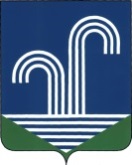 АДМИНИСТРАЦИИ БРАТКОВСКОЕ СЕЛЬСКОГО ПОСЕЛЕНИЯКОРЕНОВСКОГО РАЙОНАПОСТАНОВЛЕНИЕот 19 апреля 2021 года									 № 36село БратковскоеО закрытии отопительного периода 2021-2022 годов на территории                                                                               Братковского сельского поселения Кореновского района В соответствии с Федеральным  законом от 6 октября 2003 года № 131-ФЗ «Об общих принципах организации местного самоуправления в Российской Федерации» Правилами предоставления коммунальных услуг собственникам и пользователям помещений в многоквартирных домах утвержденными постановлением Правительства Российской Федерации от 06 мая 2011 года № 354,приказом Государственного комитета Российской федерации по строительству и жилищно-коммунальному комплексу от 6 сентября 2000 года № 203 «Об утверждении  организационно-методических рекомендаций по подготовке к проведению отопительного периода и повышению надежности систем коммунального теплоснабжения в городах и населенных пунктах Российской Федерации», и в связи  с повышением температуры наружного воздуха, администрация Братковского сельского поселения Кореновского района п о с т а н о в л я е т:1.Завершить на территории Братковского сельского поселения Кореновского  района  отопительный   период   2021-2022 года   с 19 апреля 2022 года.2.Рекомендовать предприятиям и учреждениям всех форм собственности, имеющим на своем балансе отопительные котельные, производить отключение систем отопления потребителей всех категорий с 19 апреля 2022 года по их заявкам.3.Общему отделу администрации Братковского сельского поселения Кореновского района (Ножка) обнародовать настоящее постановление  в установленных местах и разместить на официальном сайте администрации Братковского сельского поселения Кореновского района в сети Интернет.4.Контроль за выполнением настоящего постановления оставляю за собой.5.Постановление вступает в силу со дня его подписания.Глава Братковского сельского поселения   Кореновского района                                                                      А.В. Демченко